МБДОУ №3 «Алёнушка»Конспект интегрированного НОД (ознакомление с природой, развитие речи, лепка) в младшей группе на тему: «Весна»Подготовила воспитатель:                                                              Л. И. Кучерова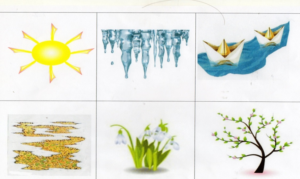 «Весна»Задачи:1. Продолжать знакомить детей с характерными признаками весны;Формировать умение связно рассказывать о признаках весны с помощью мнемотаблицы;2. Закреплять цвета: красный, желтый, оранжевый;Закреплять умение лепить столбики прямыми движениями рук;Развивать мелкую моторику;3. Воспитывать бережное отношение к пробуждению природы, к ее отдельным явлениям.Материалы к занятию: демонстрационный, мнемотаблица, иллюстрации к сказке «Три медведя», картинки с изображением зимних и весенних сюжетов, конверт, пластилин, доска, салфетки, мишка в зимней одежде (игрушка).Ход НОД:В группе появляется мишка, одетый в зимнюю одежду, и объясняет, что сейчас зима, очень холодно, поэтому он тепло одетый.Воспитатель: Ребята, а какое у нас сейчас время года?Дети: Весна!Мишка: Не знаю никакой весны…Воспитатель: Ребята, давайте расскажем мишке о весне?Дети называют признаки весны, с помощью мнемотаблицы.Мишка показывает детям иллюстрацию к сказке «Три медведя», объясняет, что это его друзья, а если пришла весна, то их надо разбудить после зимней спячки.Воспитатель: Где медведи проводят зиму? (Ответы детей). Но уже наступила весна, а медведи все спят и не знают об этом. Надо послать им письмо. А так как они читать не умеют, пошлем им письмо в картинках.Воспитатель кладет перед детьми несколько картинок с изображением времен года. Дети отбирают картинки с изображением весны и кладут их в конверт.Воспитатель: Ребята, посмотрите в окошко! Мы сказали, что весной должно ярко светить солнышко, а у нас оно где-то спряталось, давайте мы его позовем, чтобы оно вышло и пригрело землю.Хороводная игра «Весеннее солнце».Солнце, солнце, выходиИ всю землю освети!Чтоб весна скорей настала,Чтобы нам теплее стало,Чтоб капели звонко пели,Чтоб весной ручьи звенели,Чтоб цветочки распускались,С юга птицы возвращались.Солнце, солнце, землю грей!Пусть весна придет скорей!Дети садятся за столы. Воспитатель предлагает детям слепить лучики весеннему солнышку. Воспитатель: Ребята, посмотрите, какие лучики получились у нашего солнышка! Теперь на улице станет теплее, быстрее растает снег и побегут ручейки.